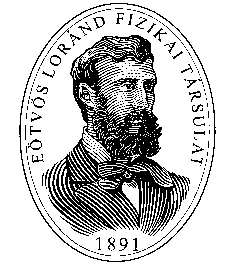 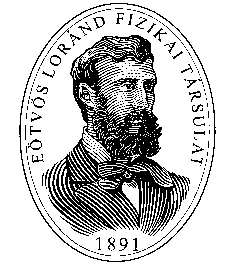 Javaslat az Eötvös Loránd Fizikai Társulat tudományos díjára(Életmű-díj kategória)A társulat tudományos díjára javaslom/javasoljuk az alábbi kollégát:Név:								Születési év:Munkahely:Beosztás:Honlap: A javasolt díj:A díj odaítélésének alapjául szolgáló tudományos pálya (legfontosabb szakaszainak) méltatása (max. 20 sor):A jelölt publikációinak száma:	összesen:					magyar folyóiratban:							nemzetközi folyóiratban:Független hivatkozásainak száma:Alkalmazott fizikai/kísérleti eszközfejlesztési/fizikaoktatási alkotás(ok) megnevezése és a releváns dokumentumok lelőhelyének  megadása:A pályázat tárgyköre a díj leírásánál jelzett mellett milyen további szakcsoportokat érint?ELFT tag-e a jelölt, ha igen, tagságának kelte:Mely szakcsoport(ok) tagja:Társulati tevékenységének rövid ismertetése:Kelt:				…………………………………………..			a javaslattevő társulati tag vagy csoportelnök aláírásaMellékletek:	A jelölt részletes tudományos életrajza (elektronikus), publikációs jegyzéke (elektronikus), továbbá a díjazandó személy legfontosabb alkotásainak dokumentálása alkalmas formábanA jelölt/felterjesztő kezdeményezheti az MTMT publikációs és hivatkozási adatok elfogadását. Különlenyomat helyett elég a teljes szöveg nyilvánosan elérhető lelőhelyét megadni.Szakcsoport(ok) véleménye:	Első véleményező szakcsoport megnevezése:	Véleménye:Dátum:						.............................................................					a szakcsoport elnöke	Második véleményező szakcsoport megnevezése:	Véleménye:Dátum:						.............................................................					a szakcsoport elnöke